Änderung zu einem laufenden ANTRAG auf 

vom TT.MM.JJJJÄnderung eines Antrags auf AkkreditierungInformation über die Verarbeitung personenbezogener DatenDie DAkkS ist als beliehene Stelle des Bundes für die Akkreditierung von Konformitätsbewertungsstellen zuständig. Als solche ist sie gemäß der Rechtsgrundlage § 1 Absatz 1 in Verbindung mit § 3 Satz 1 Akkreditierungsstellengesetz (AkkStelleG) zur Verarbeitung der für die Akkreditierung erforderlichen Daten befugt. Ausschließlich zu diesem Zweck verarbeitet die DAkkS personenbezogene Daten von Konformitätsbewertungsstellen. In diesem Rahmen sind Sie als Konformitätsbewertungsstelle verpflichtet, die für die Akkreditierung erforderlichen personenbezogenen Daten bereitzustellen.Je nach Besonderheit des Einzelfalls werden insbesondere folgende Daten verarbeitet:Ansprechpartner der Konformitätsbewertungsstelle Kontaktdaten der AnsprechpartnerNamen und Funktion der Mitarbeiter der KonformitätsbewertungsstelleAusbildungs- bzw. Fortbildungsnachweise und Lebensläufe von Mitarbeitern der KonformitätsbewertungsstelleArbeitsverträge, Monitoring-ProtokolleZur Durchführung der Begutachtungen kann im Einzelfall eine Datenübermittlung an externe Begutachter, Befugnis erteilende Stellen oder an andere im Akkreditierungsverfahren einzubeziehende Behörden erforderlich sein. 
Die DAkkS hat die notwendigen technischen und organisatorischen Maßnahmen getroffen, um bei der Verarbeitung der Daten den Datenschutz und die Datensicherheit zu gewährleisten.Die Daten werden, soweit diese für die Durchführung des Akkreditierungsverfahrens erforderlich sind, gespeichert. Nach Abschluss des jeweiligen Verfahrens werden die Unterlagen zur Dokumentation des Akkreditierungsverfahrens vorgehalten und nach Ablauf der gesetzlichen Vorhaltefristen vollständig datenschutzgerecht vernichtet.Sollten Sie zu diesem Vorgehen Fragen haben, können Sie sich an den Datenschutzbeauftragten der DAkkS wenden. Dieser ist unter der E-Mail datenschutz@dakks.de erreichbar.Die DAkkS als die für die Verarbeitung verantwortliche Stelle ist unter folgenden Kontaktdaten erreichbar: Wir weisen Sie darauf hin, dass Ihnen jederzeit der Weg der Beschwerde bei der Aufsichtsbehörde freisteht und Sie jederzeit Auskunft über Ihre personenbezogenen Daten erhalten sowie ein Recht auf Berichtigung, Löschung und auf Einschränkung oder Widerspruch der Verarbeitung sowie ein Recht auf Datenübertragbarkeit geltend machen können.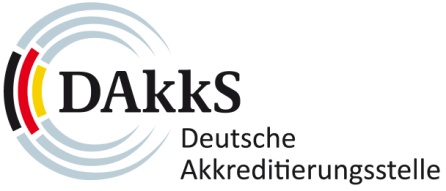 Deutsche Akkreditierungsstelle GmbHAntragsservice und NeukundenbetreuungSpittelmarkt 10 10117 BerlinAntragsnummer: Deutsche Akkreditierungsstelle GmbHAntragsservice und NeukundenbetreuungSpittelmarkt 10 10117 Berlin(Feld ist durch die/den Mitarbeiter:in der DAkkS auszufüllen)Wichtige Hinweise zu diesem Dokument!Alle Antragsseiten bitte vollständig ausgefüllt, unterschrieben und OHNE Klammern einreichen!Betrifft nur laufende Anträge, heißt: Anträge die noch nicht beschieden wurden.Anlagen und Nachweise bitte elektronisch und ohne Unterschrift (per Mail an a-nkb@dakks.de) senden.Wichtige Hinweise zu diesem Dokument!Alle Antragsseiten bitte vollständig ausgefüllt, unterschrieben und OHNE Klammern einreichen!Betrifft nur laufende Anträge, heißt: Anträge die noch nicht beschieden wurden.Anlagen und Nachweise bitte elektronisch und ohne Unterschrift (per Mail an a-nkb@dakks.de) senden.Wichtige Hinweise zu diesem Dokument!Alle Antragsseiten bitte vollständig ausgefüllt, unterschrieben und OHNE Klammern einreichen!Betrifft nur laufende Anträge, heißt: Anträge die noch nicht beschieden wurden.Anlagen und Nachweise bitte elektronisch und ohne Unterschrift (per Mail an a-nkb@dakks.de) senden.Mit Bezug auf das Aktenzeichen (Verfahrensnummer+Phase):-YYYYY-ZZ JJJJ XYMit Bezug auf die Antragsnummer: 1. Name Antragstellende1. Name AntragstellendeName der Organisation 
gemäß Rechtsnachweis:max. 120 Zeichen 2. Kontaktdaten2. Kontaktdaten2. Kontaktdaten2. KontaktdatenTitel, Name, Vorname:Tel.:E-Mail:Fax: Wichtige Hinweise!Alle Anlagen sind grundsätzlich elektronisch zu übersenden (an a-nkb@dakks.de)!Auf Anfrage erhalten Sie einen Link für die sichere Datenübermittlung.Anlagen müssen nicht unterschrieben werden.Wichtige Hinweise!Alle Anlagen sind grundsätzlich elektronisch zu übersenden (an a-nkb@dakks.de)!Auf Anfrage erhalten Sie einen Link für die sichere Datenübermittlung.Anlagen müssen nicht unterschrieben werden.3. Der oben bezeichnete Antrag soll:3. Der oben bezeichnete Antrag soll: vollständig zurückgezogen werden. vollständig zurückgezogen werden.Optionale Erläuterung/en | Ergänzende Hinweise/Informationen: Optionale Erläuterung/en | Ergänzende Hinweise/Informationen:  wie in den folgenden Anlagen beschrieben geändert werden. wie in den folgenden Anlagen beschrieben geändert werden. Anlage zur Umbenennung der Organisation-Aktueller Rechtsnachweis (verpflichtend) Download hier Anlage zur Adressänderung der Organisation-Aktueller Rechtsnachweis (verpflichtend)Download hier Anlage zur Umbenennung der KonformitätsbewertungsstelleDownload hier Anlage zur Adressänderung der Konformitätsbewertungsstelle Download hier Anlage für Standort/e der KonformitätsbewertungsstelleDownload hier Anlage zu Änderungen des GeltungsbereichsDownload hier Anlage zur Einbindung einer Befugnis erteilenden Behörde (BeB)Download hier Anlage zur Flexibilisierung des GeltungsbereichsDownload hier Anlage zur Verwendung des AkkreditierungssymbolsDownload hier Anlage zur Aktualisierung der Akkreditierungsnorm Download hier Anlage zu Sonstigem (nur verwenden, wenn in den anderen Anlagen nicht genannt)Download hier4. Befugnis zur Stellung dieses Antrags  Ich bin/wir sind befugt, im Namen der Organisation diesen Antrag zu stellen.
Hinweis: Wird diese Erklärung nicht abgegeben, ist die Bevollmächtigung durch geeignete Dokumente nachzuweisen.     , TT.MM.JJJJOrt, DatumUnterschrift Antragstellende(Titel) Vorname Name in Klartext     , TT.MM.JJJJOrt, DatumUnterschrift Antragstellende(Titel) Vorname Name in KlartextWichtiger Hinweis: 
Dieses Antragsformular ist gemäß § 2 Abs. 1 des Akkreditierungsstellengesetz (AkkStelleG) zu stellen.Er muss im Original unterschrieben an die DAkkS übermittelt werden (Schriftformerfordernis).Nur die Anlagen und Nachweise zum Antrag sind elektronisch (per Mail an a-nkb@dakks.de) zu senden.Die Schriftform ist nach § 3a Abs. 2 VwVfG elektronisch ersetzbar:- durch die qualifizierte elektronische Signatur (QES) (a-nkb-qes@dakks.de),- durch die Nutzung De-Mail (a-nkb@dakks.DE-MAIL.de).Elektronisch gedruckte Unterschriften sind ungültig. Ihr Antrag gilt als nicht gestellt.Deutsche Akkreditierungsstelle GmbHSpittelmarkt 1010117 BerlinTel: +49 30 670591-0kontakt@dakks.de